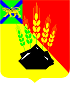 АДМИНИСТРАЦИЯ МИХАЙЛОВСКОГО МУНИЦИПАЛЬНОГО РАЙОНА ПОСТАНОВЛЕНИЕ
24.10.2018                                                   с. Михайловка                                                     № 1105-паО проведении районного мероприятия «Ярмарка профессий и учебных мест – 2018»В целях профессиональной ориентации и оказания практической помощи обучающимся общеобразовательных учреждений в выборе профессии администрация Михайловского муниципального района ПОСТАНОВЛЯЕТ:1. Провести 12 ноября 2018 года районное мероприятие «Ярмарка профессий и учебных мест – 2018».2. Утвердить положение об организации и проведении районного мероприятия «Ярмарка профессий и учебных мест – 2018» (приложение №1).3. Утвердить состав оргкомитета по подготовке и проведению районного мероприятия «Ярмарка профессий и учебных мест – 2018» (приложение №2).4. Управлению по вопросам образования (Чепала):4.1. Провести районное мероприятие «Ярмарка профессий и учебных мест – 2018».4.2. Организовать участие организаций профессионального образования Приморского края.5. Руководителям общеобразовательных учреждений:5.1. Организовать подвоз обучающихся 9, 11 классов и педагогов к месту проведения районного мероприятия «Ярмарка профессий и учебных мест – 2018» до 10.00 часов.6. Муниципальному казенному учреждению «Управление по организационно-техническому обеспечению деятельности администрации Михайловского муниципального района» (Хачатрян) разместить настоящее постановление на официальном сайте администрации Михайловского муниципального района.7. Настоящее постановление вступает в силу с момента его официального опубликования на сайте.8. Контроль за исполнением настоящего постановления возложить на заместителя главы администрации муниципального района Саломай Е.А.Глава Михайловского муниципального района –Глава администрации района                                                       В.В. АрхиповПриложение № 1УТВЕРЖДЕНОпостановлением администрации Михайловского муниципального районаот 24.10.2018 № 1105-паПоложение о проведении районного мероприятия «Ярмарки профессий и учебных мест – 2018»1. Общие положения 1.1. Районное мероприятие «Ярмарка профессий и учебных мест –2018» (далее – Ярмарка) проводится в целях оказания практической помощи учащимся общеобразовательных организаций. 1.2. Основными задачами Ярмарки являются:1.2.1. Оказание помощи учащимся общеобразовательных организаций в формировании профессиональных планов, выборе образовательной траектории, карьерной стратегии;1.2.2. Целенаправленное выстраивание взаимодействия организаций профессионального образования (ОПО) через активные формы профориентационной деятельности и рекламы образовательных услуг.2. Место и время проведения2.1. Дата проведения – 12 ноября 2018 года.2.2. Место проведения – РДК с. Михайловка Михайловского муниципального района, с. Михайловка, ул. Красноармейская, 14.3. Организаторы Ярмарки3.1. Общее руководство по подготовке и проведению Ярмарки осуществляет организационный комитет.3.2. Непосредственное руководство по проведению Ярмарки осуществляет управление по вопросам администрации Михайловского муниципального района.4. Финансирование Ярмарки 4.1. Расходы на проезд участников осуществляются за счет средств образовательных организаций и внебюджетных средств.5. Участники 5.1. К участию в Ярмарке приглашаются представители организаций профессионального образования и отделения КГБУ «Приморский центр занятости населения» в Михайловском муниципальном районе.5.2. Заявки на участие подаются в срок до 02 ноября 2018 года (прилагается).Приложение к положению о районном мероприятии «Ярмарка профессий и учебных мест – 2018»Заявкана участие в районном мероприятии«Ярмарка профессий и учебных мест – 2018»МБОУ______________________________________________________                  название образовательного учрежденияРуководителем делегации назначен __________________________________,    на которого возложена ответственность за жизнь и здоровье детей.

ДатаДиректор  школы   ______________________       ____________________
                                                    МП                                 (подпись, ФИО)Приложение № 2УТВЕРЖДЁНпостановлением администрации Михайловского муниципального районаот 24.10.2018 № 1105-паСоставорганизационного комитета по подготовке и проведению районного мероприятия «Ярмарка профессий и учебных мест – 2018»Количество обучающихся9 классаКоличество обучающихся11 классаСаломай Е.А., заместитель главы администрации Михайловского муниципального районапредседательоргкомитетаЧепала А.Ф., начальник управления по вопросам образованиязаместитель председателяорг. комитетаСташко Е.А., начальник отдела по культуре и молодежной политике управления культуры и внутренней политики член оргкомитетаХлудкова Е.С., заведующий методическим кабинетом МКУ «МСОУ ОУ»член оргкомитетаСизарева О.Н., главный специалист МКУ «МСО ОУ»член оргкомитета